LIKOVNA UMETNOST – izdelava igre ŠPANAČe si kamenčke včeraj nabral, ti bodo prišli prav pri igri. Kamenčke razdeli v dve skupini in jih označi tako, da bodo skupini kamenčkov različni. 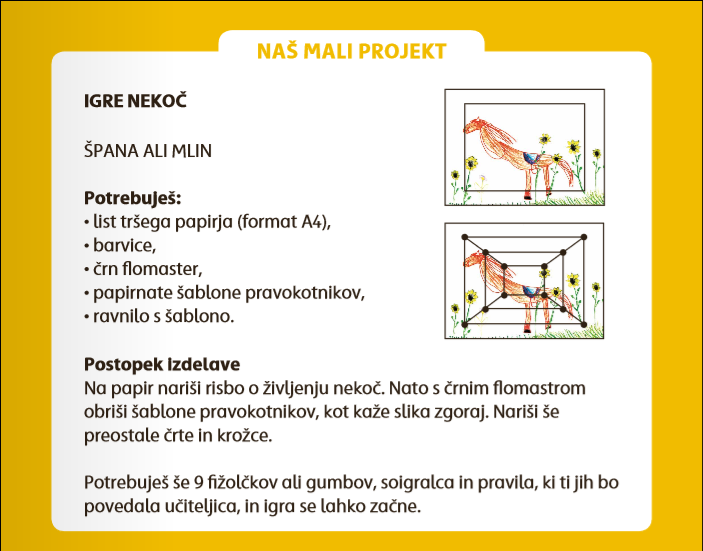 NAVODILO ZA IGROIGRO IGRATA DVA IGRALCA. VSAK IGRALEC IMA 9 ZRN KORUZE ALI FIŽOLA (kamenčkov, lego kocke, karkoli). IZMENIČNO POLAGATA ZRNA NA STIČIŠČA ČRT (ČRNI KROGI) Z NAMENOM, DA POSTAVITA TRI SVOJA ZRNA V RAVNO ČRTO (VODORAVNO, NAVPIČNO ALI POŠEVNO).KO NEKOMU TO USPE, VZAME S TABLE NASPROTNIKOVO ZRNO. KO POLOŽITA VSA ZRNA, POSKUŠATA IZMENJAJE Z VLEČENJEM ZRN PO ČRTAH NAREDITI NOVE TROJKE. IGRO IZGUBI IGRALEC, KATEREMU OSTANETA SAMO DVE ZRNI.SPODBUDIMO UČENCE, NAJ IGRO IGRAJO TUDI DOMA S SVOJIMI STARŠI.Večl iger lahko najdeš na spodnji povezavi.http://www.knjigca.si/igre/#prettyPhoto